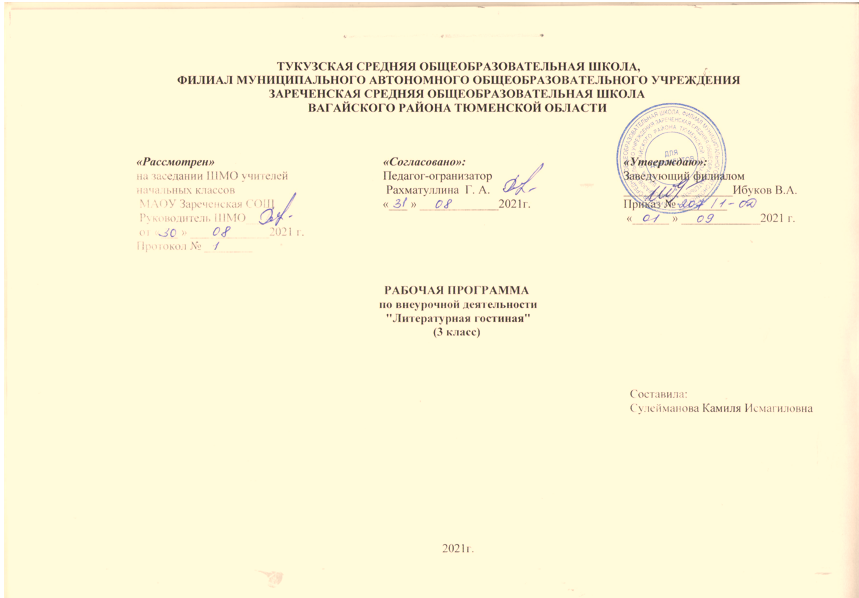 Результаты освоения курса внеурочной деятельностиВ результате реализации настоящей программы могут быть достигнуты следующие воспитательные результаты:начальные представления о моральных нормах и правилах нравственного поведения;нравственно-этический опыт взаимодействия со сверстниками, старшими и младшими детьми, взрослыми в соответствии с общепринятыми нравственными нормами;неравнодушие к жизненным проблемам других людей, сочувствие к человеку, находящемуся в трудной ситуации;способность эмоционально реагировать на негативные проявления в детском обществе и обществе в целом, анализировать нравственную сторону своих поступков и поступков других людей;уважительное отношение к родителям, к старшим, заботливое отношение к младшим;знание традиций своей семьи и образовательного учреждения, бережное отношение к ним.Обучающиеся 3  класса должны уметь:самостоятельно делить текста на законченные по смыслу части и выделение в них главного, определять с помощью учителя темы произведения и его смысла в целом;составлять план прочитанного и краткий пересказ его содержания с помощью учителя;словесно рисовать картины к художественным текстам;составлять рассказ о своих наблюдениях из жизни школы, своего класса;самостоятельно находить в тексте слова и выражения, которые использует автор для изображения действующих лиц, природы и описания событий;сопоставлять и осмысливать поступки героев, мотивы их поведения, чувств и мыслей действующих лиц, оценка их поступков (с помощью учителя);понимать образные выражения, используемые в книге; ориентироваться в книге: самостоятельное нахождение произведения по его названию в содержании, отыскивание в  книге произведений, близких по тематике, самостоятельное составление заданий к тексту.Показатели уровня сформированности читательских умений обучающихсяСодержание курса внеурочной деятельности с указанием форм организации и видов деятельностиИстория книги. Библиотеки (4 ч)Книги-сборники о былинных героях. Былины, сказы, легенды. Сказители, былинщики. Библия. Детская библия (разные издания). Летописи. Рукописные книги. Первопечатник Иван Фёдоров. Библиотечный урок: система библиотечного обслуживания: запись в библиотеку, абонемент и читальный зал. Культура читателя. Библиотечные каталоги и правила пользования ими. Каталожная карточка. Игра «Обслужи одноклассников». Читальный зал: отбор книги и работа с ней в читальном зале. Отзыв о книге. По дорогам сказок. Сказки народные и литературные (4 ч)Волшебные сказки (народные и литературные): книга-сборник «Сказки А.С. Пушкина» и сборник народных сказок «На острове Буяне». Сравнение сказок с загадками: русская народная сказка «Дочь-семилетка», братья Гримм «Умная дочь крестьянская», А. Платонов «Умная внучка». Рассматривание и сравнение книг. Конкурс-кроссворд: «Волшебные предметы».Книги-сборники. Басни и баснописцы (3 ч)Книги-сборники басен И. Крылова. Аппарат книги-сборника басен: титуль-ный лист, аннотация, оглавление. Русские баснописцы И. Хемницер, А. Измайлов, И. Дмитриев. Чтение басен с «бродячими» сюжетами. Басни Эзопа и Л.Н. Толстого. Конкурс чтецов: Инсценирование басен (работа в группах).Книги о родной природе (3 ч)Сборники стихотворений о родной природе. Слушание стихотворений, обмен мнениями. Проект: Книга «Родные поэты» (аппарат, оформление). Проект: «Краски и звуки стихов о природе». Рукописная книга.Книги Л.Н. Толстого для детей (3 ч)Книги Л.Н. Толстого: работа с каталогом, составление выставки книг.Книга «Азбука Л.Н. Толстого» и сборник «Для детей». Исследование: Составление таблицы жанров произведений Л.Н. Толстого (работа в группах). Проектная деятельность по группам: «Сказки Л.Н. Толстого», «Сказки в обработке Л.Н. Толстого».Животные — герои детской литературы (4 ч)Книги-сборники о животных. Структура книги-сборника: титульный лист, аннотация, иллюстрация, название книги, тип книги. Читальный зал: работа с книгой А. Куприна «Ю-ю» или Дж. Лондона «Бурый волк»: оформление, перевод. Отзыв о прочитанной книге. Библиотечный урок: знакомство с книгой-легендой энциклопедией А. Брема «Жизнь животных».Художники-оформители книг о животных. Реклама книги «Заинтересуй друга!» (конкурс отзывов).Дети — герои книг (3 ч)Книги о детях (Л. Пантелеев, А. Гайдар, В. Драгунский и др.). Книга-произ-ведение А. Гайдара «Тимур и его команда», книга-сборник рассказов Л. Пантелеева  «Честное слово».  Литературная игра «Кто они, мои сверстники — герои книг?». По страницам книги В. Железникова «Жизнь и приключения чудака». Обсуждение прочитанных книг (беседа, дискуссии, споры).Проект «Расскажи о любимом писателе».Книги зарубежных писателей (2 ч)Книги зарубежных писателей (Ц. Топелиус, Дж. Лондон, Э. Сетон-Томпсон, Дж. Чиарди). Систематический каталог: практическая работа. Список книг зарубежных писателей для детей. Библиографические справочники: отбор информации о зарубежных писателях (работа в группах). Переводчики книг.Книги о детях войны (3 ч)Книга Л. Воронковой «Девочка из города» (издания разных лет). Чтение, обсуждение содержания, слушание отдельных глав. Аппарат книги, иллюс-трации и оформление. Аннотация. Каталожная карточка. Работа в читальном зале. Книга В. Железникова «Девушка в военном». Творческая работа «Дети войны с тобой рядом»: встречи, сбор материалов, оформление «Книги памяти».Газеты и журналы для детей (3 ч)Что такое периодика. Детские газеты и журналы. Структура газет и журна-лов. Издатели газет и журналов. История изданий для детей: журналы «Мурзилка», «Костёр», «Пять углов», «Чудеса планеты Земля»; детские газеты «Пионерская правда», «Читайка», «Шапокляк». Электронные перио-дические издания «Детская газета», «Антошка». Создание классной газеты или журнала (работа в группах).Книги, книги, книги… (2 ч)Книги, их типы и виды. Практическая работа в библиотеке. Справочная литература. Энциклопедии для детей. Сбор информации о Л.Н. Толстом и Х.К. Андерсене. Библиографические справочники. Библиотечная мозаика: урок-игра «Что узнали о книгах?»Работа с текстом и информацией (в течение года)Поиск информации и понимание прочитанного (поиск, фиксация информации, представленной в явном и неявном виде, по заданному признаку с опорой на текст; умение фиксировать информацию различными способами: словесно, рисунками, таблицей и т.д.).Преобразование и интерпретация информации  (упорядочивание информации по заданному основанию, сравнение нескольких объектов по заданным признакам, умение понимать и исполнять инструкцию, представленную различными способами: рисунками, таблицами и т.д.).Оценка информации ( формирование оценочных суждений и собственной точки зрения на основе жизненного опыта и информации, полученной в тексте, умение выявлять и восполнять информационные пробелы)Тематическое планированиеКАЛЕНДАРНО-ТЕМАТИЧЕСКОЕ ПЛАНИРОВАНИЕАналитические уменияВысокий уровеньСредний уровеньНизкий уровеньУмение воспри-нимать изобрази-тельные средства языка в соответ-ствии с их функ-цией.Находит в тексте образные слова и выражения, объяс-няет их значение; выделяет эпитеты, сравнения, олицет-ворения, звукопись, повтор и др.Находит в тексте образные слова и выражения, но не понимает их роли.Видит отдельные средства языка в тексте с помо-щью учителя.Умение воссоздать в воображении картины жизни, созданные писа-телем.Воссоздает в вооб-ражении картины на основе прочитан-ного (описание ге-роя, картины приро-ды, ситуации) и рас-сказывает об этом.Находит описание героя (внешний вид, речь) и окру-жающей его обста-новки (интерьер), описание картин природы.Упускает сущес-твенные детали. Воссоздание об-раза подменяет подробным пере-числением отде-льных деталей.Умение устанавли-вать причинно-следственные связи.Устанавливает пос-ледовательность и причинность собы-тий; объясняет при-чину поступка героя и дает ему свою оценкуПонимает предме-тное содержание прочитанного, но не осознает причи-нность событий.Не понимает предметное соде-ржание прочитан-ного и  не осозна-ет причинность событий.Умение воспри-нимать образ – персонаж.Выражает свое лич-ное отношение к героям, событиям, мотивируя ответ.Дает оценку посту-пка без указания личного отношения к нему; определяет чувства, состояние героя.Не обращает вни-мание на чувства, переживания героев.Умение видеть авторскую пози-цию.Определяет отно-шение к герою пи-сателя (по метким словам, прямому и косвенному выска-зыванию); опреде-ляет авторскую по-зицию.Определяет отно-шение писателя к героям и их посту-пкам, но не мотиви-рует ответ.Нуждается в по-мощи учителя при осмыслении аналитических вопросов, выпол-нении практичес-ких заданий.Умение осознать идею произве-дения.Самостоятельно определяет основ-ную мысль произве-дения.Способен самосто-ятельно уяснить идею произведения, если композиция его не осложнена и ранее обсуждалось произведение похо-жей структуры.При определении основной мысли требуется по-мощь учителя.№п/пРазделКоличествочасовХарактеристика деятельности учащихсяУУД1История книги. Библиотеки.4 ч.- Система библиотечного обслуживания: запись в библиотеку, абонемент и читальный зал. - Культура читателя. -Библиотечные каталоги и правила пользования ими. - Каталожная карточка. Игра «Обслужи одноклас-сников». - Отбор книги и работа с ней в читальном зале. Личностные универсальные учебные действияУ обучающегося будут сформированы:- интерес к содержанию и форме художественных произведений;- интерес к некоторым видам творческой деятельности на основе литературных произведений;- интерес к миру чувств и мыслей человека, отраженных в литературе;- основы эмоционального сопереживания прочитанному или услышанному художественному произведению;- эмоциональное отношение к чертам характера и поступкам людей на примере героев литературных произведений;- чувство сопричастности своему народу;- понимание моральных норм при оценке поступков героев литературных произведений;Обучающийся получит возможность для формирования:- понятия об ответственности человека за себя и близких, о высших чувствах любви, внимания, заботы;- понимания своей семейной и этнической идентичности;- любви к Родине, представлений о героическом прошлом нашего народа;- чувства ответственности за мир природы;- умения оценивать свои поступки на основе сопоставления с героями литературных произведений;Регулятивные универсальные учебные действияОбучающийся научится:- уметь самостоятельно работать с книгой, пользуясь алгоритмом учебных действий;- выбирать способы работы с текстом в зависимости от его типа и стиля;- произвольно строить устное и письменное высказывание с учетом учебной задачи;- самостоятельно работать с дополнительной литературой во внеурочное время;- соотносить внешнюю оценку и самооценку.Обучающийся получит возможность научиться:- самостоятельно выделять и формулировать познавательную цель;- осуществлять планирование своей деятельности на основе заданных целей;- осуществлять самооценку и адекватно оценивать действия окружающих.Познавательные универсальные учебные действияОбучающийся научится:- прогнозировать содержание книги до чтения, используя информацию из аппарата книги;- отбирать книги по теме, жанру и авторской принадлежности;- применять известные понятия к новому материалу, формулировать выводы;- искать информацию, представлять найденную информацию;- уметь различать существенную и дополнительную информацию, выделять главное;- знать разные виды словарей, справочников, энциклопедий.Обучающийся получит возможность научиться:- понимать структуру построения рассуждения;- воспринимать целостную информацию благодаря интеграции с другими предметами и видами искусства;- проявлять инициативу в поиске дополнительной информации, ориентироваться в словарях и справочниках, в контролируемом пространстве Интернета;Коммуникативные универсальные учебные действияОбучающийся научится:- выражать свои мысли в устной и письменной речи, в монологе и диалоге, использовать доступные речевые средства в соответствии с задачей высказывания;- проявлять устойчивый интерес к общению и групповой работе;- участвовать в беседе о прочитанной книге, выражать свое мнение и аргументировать свою точку зрения;- принимать участие в коллективном выполнении заданий, в т.ч. творческих; участвовать в проектах, инсценировках, спектаклях;Обучающийся получит возможность научиться:- выражать свое мнение о проблемах и явлениях жизни, отраженных в литературе;- устно и письменно выражать впечатление от прочитанного (аннотация, страничка читательского дневника );- проявлять самостоятельность в групповой работе;-оценивать поведение героев с точки зрения морали, формировать свою нравственную позицию;-высказывать свое суждение об оформлении и структуре книги;-участвовать в конкурсах чтецов и рассказчиков.2Сказки наро-дные и лите-ратурные.4 ч.- Особенности волшебных сказок. - Сравнение волшебных сказок (народных и литературных)- Сравнение сказок с загадками.- Рассматривание и сравнение книг. - Конкурс-кроссворд: «Волшебные предметы».- Самостоятельное чтение выбранной книги.Личностные универсальные учебные действияУ обучающегося будут сформированы:- интерес к содержанию и форме художественных произведений;- интерес к некоторым видам творческой деятельности на основе литературных произведений;- интерес к миру чувств и мыслей человека, отраженных в литературе;- основы эмоционального сопереживания прочитанному или услышанному художественному произведению;- эмоциональное отношение к чертам характера и поступкам людей на примере героев литературных произведений;- чувство сопричастности своему народу;- понимание моральных норм при оценке поступков героев литературных произведений;Обучающийся получит возможность для формирования:- понятия об ответственности человека за себя и близких, о высших чувствах любви, внимания, заботы;- понимания своей семейной и этнической идентичности;- любви к Родине, представлений о героическом прошлом нашего народа;- чувства ответственности за мир природы;- умения оценивать свои поступки на основе сопоставления с героями литературных произведений;Регулятивные универсальные учебные действияОбучающийся научится:- уметь самостоятельно работать с книгой, пользуясь алгоритмом учебных действий;- выбирать способы работы с текстом в зависимости от его типа и стиля;- произвольно строить устное и письменное высказывание с учетом учебной задачи;- самостоятельно работать с дополнительной литературой во внеурочное время;- соотносить внешнюю оценку и самооценку.Обучающийся получит возможность научиться:- самостоятельно выделять и формулировать познавательную цель;- осуществлять планирование своей деятельности на основе заданных целей;- осуществлять самооценку и адекватно оценивать действия окружающих.Познавательные универсальные учебные действияОбучающийся научится:- прогнозировать содержание книги до чтения, используя информацию из аппарата книги;- отбирать книги по теме, жанру и авторской принадлежности;- применять известные понятия к новому материалу, формулировать выводы;- искать информацию, представлять найденную информацию;- уметь различать существенную и дополнительную информацию, выделять главное;- знать разные виды словарей, справочников, энциклопедий.Обучающийся получит возможность научиться:- понимать структуру построения рассуждения;- воспринимать целостную информацию благодаря интеграции с другими предметами и видами искусства;- проявлять инициативу в поиске дополнительной информации, ориентироваться в словарях и справочниках, в контролируемом пространстве Интернета;Коммуникативные универсальные учебные действияОбучающийся научится:- выражать свои мысли в устной и письменной речи, в монологе и диалоге, использовать доступные речевые средства в соответствии с задачей высказывания;- проявлять устойчивый интерес к общению и групповой работе;- участвовать в беседе о прочитанной книге, выражать свое мнение и аргументировать свою точку зрения;- принимать участие в коллективном выполнении заданий, в т.ч. творческих; участвовать в проектах, инсценировках, спектаклях;Обучающийся получит возможность научиться:- выражать свое мнение о проблемах и явлениях жизни, отраженных в литературе;- устно и письменно выражать впечатление от прочитанного (аннотация, страничка читательского дневника );- проявлять самостоятельность в групповой работе;-оценивать поведение героев с точки зрения морали, формировать свою нравственную позицию;-высказывать свое суждение об оформлении и структуре книги;-участвовать в конкурсах чтецов и рассказчиков.3Книги-сборники. Басни и баснописцы.3 ч.- Знакомство с аппаратом книги-сборника басен: титульный лист, аннотация, оглавление. - Русские баснописцы: И. Хемницер, А. Измайлов, И. Дмитриев. - Чтение басен с «бродячими» сюжетами. - Сравнение басен Эзопа и Л.Н. Толстого.- Конкурс чтецов. Инсценирование басен.Личностные универсальные учебные действияУ обучающегося будут сформированы:- интерес к содержанию и форме художественных произведений;- интерес к некоторым видам творческой деятельности на основе литературных произведений;- интерес к миру чувств и мыслей человека, отраженных в литературе;- основы эмоционального сопереживания прочитанному или услышанному художественному произведению;- эмоциональное отношение к чертам характера и поступкам людей на примере героев литературных произведений;- чувство сопричастности своему народу;- понимание моральных норм при оценке поступков героев литературных произведений;Обучающийся получит возможность для формирования:- понятия об ответственности человека за себя и близких, о высших чувствах любви, внимания, заботы;- понимания своей семейной и этнической идентичности;- любви к Родине, представлений о героическом прошлом нашего народа;- чувства ответственности за мир природы;- умения оценивать свои поступки на основе сопоставления с героями литературных произведений;Регулятивные универсальные учебные действияОбучающийся научится:- уметь самостоятельно работать с книгой, пользуясь алгоритмом учебных действий;- выбирать способы работы с текстом в зависимости от его типа и стиля;- произвольно строить устное и письменное высказывание с учетом учебной задачи;- самостоятельно работать с дополнительной литературой во внеурочное время;- соотносить внешнюю оценку и самооценку.Обучающийся получит возможность научиться:- самостоятельно выделять и формулировать познавательную цель;- осуществлять планирование своей деятельности на основе заданных целей;- осуществлять самооценку и адекватно оценивать действия окружающих.Познавательные универсальные учебные действияОбучающийся научится:- прогнозировать содержание книги до чтения, используя информацию из аппарата книги;- отбирать книги по теме, жанру и авторской принадлежности;- применять известные понятия к новому материалу, формулировать выводы;- искать информацию, представлять найденную информацию;- уметь различать существенную и дополнительную информацию, выделять главное;- знать разные виды словарей, справочников, энциклопедий.Обучающийся получит возможность научиться:- понимать структуру построения рассуждения;- воспринимать целостную информацию благодаря интеграции с другими предметами и видами искусства;- проявлять инициативу в поиске дополнительной информации, ориентироваться в словарях и справочниках, в контролируемом пространстве Интернета;Коммуникативные универсальные учебные действияОбучающийся научится:- выражать свои мысли в устной и письменной речи, в монологе и диалоге, использовать доступные речевые средства в соответствии с задачей высказывания;- проявлять устойчивый интерес к общению и групповой работе;- участвовать в беседе о прочитанной книге, выражать свое мнение и аргументировать свою точку зрения;- принимать участие в коллективном выполнении заданий, в т.ч. творческих; участвовать в проектах, инсценировках, спектаклях;Обучающийся получит возможность научиться:- выражать свое мнение о проблемах и явлениях жизни, отраженных в литературе;- устно и письменно выражать впечатление от прочитанного (аннотация, страничка читательского дневника );- проявлять самостоятельность в групповой работе;-оценивать поведение героев с точки зрения морали, формировать свою нравственную позицию;-высказывать свое суждение об оформлении и структуре книги;-участвовать в конкурсах чтецов и рассказчиков.4Книги о родной природе.3 ч.- Знакомство со стихотворениями о родной природе.- Знакомство с книгами о природе писателей- дальневосточников. - Слушание стихотворений, обмен мнениями. - Проект: Книга «Родные поэты» (аппарат, оформление). -Проект: «Краски и звуки стихов о природе». Личностные универсальные учебные действияУ обучающегося будут сформированы:- интерес к содержанию и форме художественных произведений;- интерес к некоторым видам творческой деятельности на основе литературных произведений;- интерес к миру чувств и мыслей человека, отраженных в литературе;- основы эмоционального сопереживания прочитанному или услышанному художественному произведению;- эмоциональное отношение к чертам характера и поступкам людей на примере героев литературных произведений;- чувство сопричастности своему народу;- понимание моральных норм при оценке поступков героев литературных произведений;Обучающийся получит возможность для формирования:- понятия об ответственности человека за себя и близких, о высших чувствах любви, внимания, заботы;- понимания своей семейной и этнической идентичности;- любви к Родине, представлений о героическом прошлом нашего народа;- чувства ответственности за мир природы;- умения оценивать свои поступки на основе сопоставления с героями литературных произведений;Регулятивные универсальные учебные действияОбучающийся научится:- уметь самостоятельно работать с книгой, пользуясь алгоритмом учебных действий;- выбирать способы работы с текстом в зависимости от его типа и стиля;- произвольно строить устное и письменное высказывание с учетом учебной задачи;- самостоятельно работать с дополнительной литературой во внеурочное время;- соотносить внешнюю оценку и самооценку.Обучающийся получит возможность научиться:- самостоятельно выделять и формулировать познавательную цель;- осуществлять планирование своей деятельности на основе заданных целей;- осуществлять самооценку и адекватно оценивать действия окружающих.Познавательные универсальные учебные действияОбучающийся научится:- прогнозировать содержание книги до чтения, используя информацию из аппарата книги;- отбирать книги по теме, жанру и авторской принадлежности;- применять известные понятия к новому материалу, формулировать выводы;- искать информацию, представлять найденную информацию;- уметь различать существенную и дополнительную информацию, выделять главное;- знать разные виды словарей, справочников, энциклопедий.Обучающийся получит возможность научиться:- понимать структуру построения рассуждения;- воспринимать целостную информацию благодаря интеграции с другими предметами и видами искусства;- проявлять инициативу в поиске дополнительной информации, ориентироваться в словарях и справочниках, в контролируемом пространстве Интернета;Коммуникативные универсальные учебные действияОбучающийся научится:- выражать свои мысли в устной и письменной речи, в монологе и диалоге, использовать доступные речевые средства в соответствии с задачей высказывания;- проявлять устойчивый интерес к общению и групповой работе;- участвовать в беседе о прочитанной книге, выражать свое мнение и аргументировать свою точку зрения;- принимать участие в коллективном выполнении заданий, в т.ч. творческих; участвовать в проектах, инсценировках, спектаклях;Обучающийся получит возможность научиться:- выражать свое мнение о проблемах и явлениях жизни, отраженных в литературе;- устно и письменно выражать впечатление от прочитанного (аннотация, страничка читательского дневника );- проявлять самостоятельность в групповой работе;-оценивать поведение героев с точки зрения морали, формировать свою нравственную позицию;-высказывать свое суждение об оформлении и структуре книги;-участвовать в конкурсах чтецов и рассказчиков.5Книги Л.Н. Толстого для детей.3 ч.- Книги Л.Н. Толстого: работа с каталогом, составление выставки книг.- Исследование: Составление таблицы жанров произведений Л.Н. Толстого (работа в группах). - Проектная деятельность по группам: «Сказки Л.Н. Толстого», «Сказки в обработке Л.Н. Толстого».Личностные универсальные учебные действияУ обучающегося будут сформированы:- интерес к содержанию и форме художественных произведений;- интерес к некоторым видам творческой деятельности на основе литературных произведений;- интерес к миру чувств и мыслей человека, отраженных в литературе;- основы эмоционального сопереживания прочитанному или услышанному художественному произведению;- эмоциональное отношение к чертам характера и поступкам людей на примере героев литературных произведений;- чувство сопричастности своему народу;- понимание моральных норм при оценке поступков героев литературных произведений;Обучающийся получит возможность для формирования:- понятия об ответственности человека за себя и близких, о высших чувствах любви, внимания, заботы;- понимания своей семейной и этнической идентичности;- любви к Родине, представлений о героическом прошлом нашего народа;- чувства ответственности за мир природы;- умения оценивать свои поступки на основе сопоставления с героями литературных произведений;Регулятивные универсальные учебные действияОбучающийся научится:- уметь самостоятельно работать с книгой, пользуясь алгоритмом учебных действий;- выбирать способы работы с текстом в зависимости от его типа и стиля;- произвольно строить устное и письменное высказывание с учетом учебной задачи;- самостоятельно работать с дополнительной литературой во внеурочное время;- соотносить внешнюю оценку и самооценку.Обучающийся получит возможность научиться:- самостоятельно выделять и формулировать познавательную цель;- осуществлять планирование своей деятельности на основе заданных целей;- осуществлять самооценку и адекватно оценивать действия окружающих.Познавательные универсальные учебные действияОбучающийся научится:- прогнозировать содержание книги до чтения, используя информацию из аппарата книги;- отбирать книги по теме, жанру и авторской принадлежности;- применять известные понятия к новому материалу, формулировать выводы;- искать информацию, представлять найденную информацию;- уметь различать существенную и дополнительную информацию, выделять главное;- знать разные виды словарей, справочников, энциклопедий.Обучающийся получит возможность научиться:- понимать структуру построения рассуждения;- воспринимать целостную информацию благодаря интеграции с другими предметами и видами искусства;- проявлять инициативу в поиске дополнительной информации, ориентироваться в словарях и справочниках, в контролируемом пространстве Интернета;Коммуникативные универсальные учебные действияОбучающийся научится:- выражать свои мысли в устной и письменной речи, в монологе и диалоге, использовать доступные речевые средства в соответствии с задачей высказывания;- проявлять устойчивый интерес к общению и групповой работе;- участвовать в беседе о прочитанной книге, выражать свое мнение и аргументировать свою точку зрения;- принимать участие в коллективном выполнении заданий, в т.ч. творческих; участвовать в проектах, инсценировках, спектаклях;Обучающийся получит возможность научиться:- выражать свое мнение о проблемах и явлениях жизни, отраженных в литературе;- устно и письменно выражать впечатление от прочитанного (аннотация, страничка читательского дневника );- проявлять самостоятельность в групповой работе;-оценивать поведение героев с точки зрения морали, формировать свою нравственную позицию;-высказывать свое суждение об оформлении и структуре книги;-участвовать в конкурсах чтецов и рассказчиков.6Животные — герои детской литературы.4 ч.- Знакомство с книгами-сборниками о животных. Структура книги-сборника: титульный лист, аннотация, иллюстрация, название книги, тип книги. - Работа в читальном зале: работа с книгой А. Куприна «Ю-ю» или Дж. Лондона «Бурый волк»: оформление, перевод. - Составление отзыва о прочитанной книге. - Библиотечный урок: знакомство с книгой-легендой энциклопедией А. Брема «Жизнь животных».- Знакомство с художниками-оформителями книг о животных. - Реклама книги «Заинтересуй друга!» Личностные универсальные учебные действияУ обучающегося будут сформированы:- интерес к содержанию и форме художественных произведений;- интерес к некоторым видам творческой деятельности на основе литературных произведений;- интерес к миру чувств и мыслей человека, отраженных в литературе;- основы эмоционального сопереживания прочитанному или услышанному художественному произведению;- эмоциональное отношение к чертам характера и поступкам людей на примере героев литературных произведений;- чувство сопричастности своему народу;- понимание моральных норм при оценке поступков героев литературных произведений;Обучающийся получит возможность для формирования:- понятия об ответственности человека за себя и близких, о высших чувствах любви, внимания, заботы;- понимания своей семейной и этнической идентичности;- любви к Родине, представлений о героическом прошлом нашего народа;- чувства ответственности за мир природы;- умения оценивать свои поступки на основе сопоставления с героями литературных произведений;Регулятивные универсальные учебные действияОбучающийся научится:- уметь самостоятельно работать с книгой, пользуясь алгоритмом учебных действий;- выбирать способы работы с текстом в зависимости от его типа и стиля;- произвольно строить устное и письменное высказывание с учетом учебной задачи;- самостоятельно работать с дополнительной литературой во внеурочное время;- соотносить внешнюю оценку и самооценку.Обучающийся получит возможность научиться:- самостоятельно выделять и формулировать познавательную цель;- осуществлять планирование своей деятельности на основе заданных целей;- осуществлять самооценку и адекватно оценивать действия окружающих.Познавательные универсальные учебные действияОбучающийся научится:- прогнозировать содержание книги до чтения, используя информацию из аппарата книги;- отбирать книги по теме, жанру и авторской принадлежности;- применять известные понятия к новому материалу, формулировать выводы;- искать информацию, представлять найденную информацию;- уметь различать существенную и дополнительную информацию, выделять главное;- знать разные виды словарей, справочников, энциклопедий.Обучающийся получит возможность научиться:- понимать структуру построения рассуждения;- воспринимать целостную информацию благодаря интеграции с другими предметами и видами искусства;- проявлять инициативу в поиске дополнительной информации, ориентироваться в словарях и справочниках, в контролируемом пространстве Интернета;Коммуникативные универсальные учебные действияОбучающийся научится:- выражать свои мысли в устной и письменной речи, в монологе и диалоге, использовать доступные речевые средства в соответствии с задачей высказывания;- проявлять устойчивый интерес к общению и групповой работе;- участвовать в беседе о прочитанной книге, выражать свое мнение и аргументировать свою точку зрения;- принимать участие в коллективном выполнении заданий, в т.ч. творческих; участвовать в проектах, инсценировках, спектаклях;Обучающийся получит возможность научиться:- выражать свое мнение о проблемах и явлениях жизни, отраженных в литературе;- устно и письменно выражать впечатление от прочитанного (аннотация, страничка читательского дневника );- проявлять самостоятельность в групповой работе;-оценивать поведение героев с точки зрения морали, формировать свою нравственную позицию;-высказывать свое суждение об оформлении и структуре книги;-участвовать в конкурсах чтецов и рассказчиков.7Дети — герои книг.3 ч.- Знакомство с книгами о детях (Л. Пантелеев, А. Гайдар, В. Драгунский и др.). - Литературная игра «Кто они, мои сверстники — герои книг?»- Обсуждение прочитанных книг (беседа, дискус-сии, споры).- Проект «Расскажи о любимом писателе».Личностные универсальные учебные действияУ обучающегося будут сформированы:- интерес к содержанию и форме художественных произведений;- интерес к некоторым видам творческой деятельности на основе литературных произведений;- интерес к миру чувств и мыслей человека, отраженных в литературе;- основы эмоционального сопереживания прочитанному или услышанному художественному произведению;- эмоциональное отношение к чертам характера и поступкам людей на примере героев литературных произведений;- чувство сопричастности своему народу;- понимание моральных норм при оценке поступков героев литературных произведений;Обучающийся получит возможность для формирования:- понятия об ответственности человека за себя и близких, о высших чувствах любви, внимания, заботы;- понимания своей семейной и этнической идентичности;- любви к Родине, представлений о героическом прошлом нашего народа;- чувства ответственности за мир природы;- умения оценивать свои поступки на основе сопоставления с героями литературных произведений;Регулятивные универсальные учебные действияОбучающийся научится:- уметь самостоятельно работать с книгой, пользуясь алгоритмом учебных действий;- выбирать способы работы с текстом в зависимости от его типа и стиля;- произвольно строить устное и письменное высказывание с учетом учебной задачи;- самостоятельно работать с дополнительной литературой во внеурочное время;- соотносить внешнюю оценку и самооценку.Обучающийся получит возможность научиться:- самостоятельно выделять и формулировать познавательную цель;- осуществлять планирование своей деятельности на основе заданных целей;- осуществлять самооценку и адекватно оценивать действия окружающих.Познавательные универсальные учебные действияОбучающийся научится:- прогнозировать содержание книги до чтения, используя информацию из аппарата книги;- отбирать книги по теме, жанру и авторской принадлежности;- применять известные понятия к новому материалу, формулировать выводы;- искать информацию, представлять найденную информацию;- уметь различать существенную и дополнительную информацию, выделять главное;- знать разные виды словарей, справочников, энциклопедий.Обучающийся получит возможность научиться:- понимать структуру построения рассуждения;- воспринимать целостную информацию благодаря интеграции с другими предметами и видами искусства;- проявлять инициативу в поиске дополнительной информации, ориентироваться в словарях и справочниках, в контролируемом пространстве Интернета;Коммуникативные универсальные учебные действияОбучающийся научится:- выражать свои мысли в устной и письменной речи, в монологе и диалоге, использовать доступные речевые средства в соответствии с задачей высказывания;- проявлять устойчивый интерес к общению и групповой работе;- участвовать в беседе о прочитанной книге, выражать свое мнение и аргументировать свою точку зрения;- принимать участие в коллективном выполнении заданий, в т.ч. творческих; участвовать в проектах, инсценировках, спектаклях;Обучающийся получит возможность научиться:- выражать свое мнение о проблемах и явлениях жизни, отраженных в литературе;- устно и письменно выражать впечатление от прочитанного (аннотация, страничка читательского дневника );- проявлять самостоятельность в групповой работе;-оценивать поведение героев с точки зрения морали, формировать свою нравственную позицию;-высказывать свое суждение об оформлении и структуре книги;-участвовать в конкурсах чтецов и рассказчиков.8Книги зарубежных писателей.2 ч.- Знакомство с книгами зарубежных писателей (Ц. Топелиус, Дж. Лондон, Э. Сетон-Томпсон, Дж. Чиарди). - Составление систематического каталога: практи-ческая работа. - Составление библиографических справочников: отбор информации о зарубежных писателях (работа в группах). Личностные универсальные учебные действияУ обучающегося будут сформированы:- интерес к содержанию и форме художественных произведений;- интерес к некоторым видам творческой деятельности на основе литературных произведений;- интерес к миру чувств и мыслей человека, отраженных в литературе;- основы эмоционального сопереживания прочитанному или услышанному художественному произведению;- эмоциональное отношение к чертам характера и поступкам людей на примере героев литературных произведений;- чувство сопричастности своему народу;- понимание моральных норм при оценке поступков героев литературных произведений;Обучающийся получит возможность для формирования:- понятия об ответственности человека за себя и близких, о высших чувствах любви, внимания, заботы;- понимания своей семейной и этнической идентичности;- любви к Родине, представлений о героическом прошлом нашего народа;- чувства ответственности за мир природы;- умения оценивать свои поступки на основе сопоставления с героями литературных произведений;Регулятивные универсальные учебные действияОбучающийся научится:- уметь самостоятельно работать с книгой, пользуясь алгоритмом учебных действий;- выбирать способы работы с текстом в зависимости от его типа и стиля;- произвольно строить устное и письменное высказывание с учетом учебной задачи;- самостоятельно работать с дополнительной литературой во внеурочное время;- соотносить внешнюю оценку и самооценку.Обучающийся получит возможность научиться:- самостоятельно выделять и формулировать познавательную цель;- осуществлять планирование своей деятельности на основе заданных целей;- осуществлять самооценку и адекватно оценивать действия окружающих.Познавательные универсальные учебные действияОбучающийся научится:- прогнозировать содержание книги до чтения, используя информацию из аппарата книги;- отбирать книги по теме, жанру и авторской принадлежности;- применять известные понятия к новому материалу, формулировать выводы;- искать информацию, представлять найденную информацию;- уметь различать существенную и дополнительную информацию, выделять главное;- знать разные виды словарей, справочников, энциклопедий.Обучающийся получит возможность научиться:- понимать структуру построения рассуждения;- воспринимать целостную информацию благодаря интеграции с другими предметами и видами искусства;- проявлять инициативу в поиске дополнительной информации, ориентироваться в словарях и справочниках, в контролируемом пространстве Интернета;Коммуникативные универсальные учебные действияОбучающийся научится:- выражать свои мысли в устной и письменной речи, в монологе и диалоге, использовать доступные речевые средства в соответствии с задачей высказывания;- проявлять устойчивый интерес к общению и групповой работе;- участвовать в беседе о прочитанной книге, выражать свое мнение и аргументировать свою точку зрения;- принимать участие в коллективном выполнении заданий, в т.ч. творческих; участвовать в проектах, инсценировках, спектаклях;Обучающийся получит возможность научиться:- выражать свое мнение о проблемах и явлениях жизни, отраженных в литературе;- устно и письменно выражать впечатление от прочитанного (аннотация, страничка читательского дневника );- проявлять самостоятельность в групповой работе;-оценивать поведение героев с точки зрения морали, формировать свою нравственную позицию;-высказывать свое суждение об оформлении и структуре книги;-участвовать в конкурсах чтецов и рассказчиков.9Книги о детях войны.3 ч.- Знакомство с книгой Л. Воронковой «Девочка из города» (издания разных лет). Чтение, обсуждение содержания, слушание отдельных глав. Аппарат книги, иллюстрации и оформление. Аннотация. Каталожная карточка. - Работа в читальном зале. - Творческая работа «Дети войны с тобой рядом»: встречи, сбор материалов, оформление «Книги памяти».Личностные универсальные учебные действияУ обучающегося будут сформированы:- интерес к содержанию и форме художественных произведений;- интерес к некоторым видам творческой деятельности на основе литературных произведений;- интерес к миру чувств и мыслей человека, отраженных в литературе;- основы эмоционального сопереживания прочитанному или услышанному художественному произведению;- эмоциональное отношение к чертам характера и поступкам людей на примере героев литературных произведений;- чувство сопричастности своему народу;- понимание моральных норм при оценке поступков героев литературных произведений;Обучающийся получит возможность для формирования:- понятия об ответственности человека за себя и близких, о высших чувствах любви, внимания, заботы;- понимания своей семейной и этнической идентичности;- любви к Родине, представлений о героическом прошлом нашего народа;- чувства ответственности за мир природы;- умения оценивать свои поступки на основе сопоставления с героями литературных произведений;Регулятивные универсальные учебные действияОбучающийся научится:- уметь самостоятельно работать с книгой, пользуясь алгоритмом учебных действий;- выбирать способы работы с текстом в зависимости от его типа и стиля;- произвольно строить устное и письменное высказывание с учетом учебной задачи;- самостоятельно работать с дополнительной литературой во внеурочное время;- соотносить внешнюю оценку и самооценку.Обучающийся получит возможность научиться:- самостоятельно выделять и формулировать познавательную цель;- осуществлять планирование своей деятельности на основе заданных целей;- осуществлять самооценку и адекватно оценивать действия окружающих.Познавательные универсальные учебные действияОбучающийся научится:- прогнозировать содержание книги до чтения, используя информацию из аппарата книги;- отбирать книги по теме, жанру и авторской принадлежности;- применять известные понятия к новому материалу, формулировать выводы;- искать информацию, представлять найденную информацию;- уметь различать существенную и дополнительную информацию, выделять главное;- знать разные виды словарей, справочников, энциклопедий.Обучающийся получит возможность научиться:- понимать структуру построения рассуждения;- воспринимать целостную информацию благодаря интеграции с другими предметами и видами искусства;- проявлять инициативу в поиске дополнительной информации, ориентироваться в словарях и справочниках, в контролируемом пространстве Интернета;Коммуникативные универсальные учебные действияОбучающийся научится:- выражать свои мысли в устной и письменной речи, в монологе и диалоге, использовать доступные речевые средства в соответствии с задачей высказывания;- проявлять устойчивый интерес к общению и групповой работе;- участвовать в беседе о прочитанной книге, выражать свое мнение и аргументировать свою точку зрения;- принимать участие в коллективном выполнении заданий, в т.ч. творческих; участвовать в проектах, инсценировках, спектаклях;Обучающийся получит возможность научиться:- выражать свое мнение о проблемах и явлениях жизни, отраженных в литературе;- устно и письменно выражать впечатление от прочитанного (аннотация, страничка читательского дневника );- проявлять самостоятельность в групповой работе;-оценивать поведение героев с точки зрения морали, формировать свою нравственную позицию;-высказывать свое суждение об оформлении и структуре книги;-участвовать в конкурсах чтецов и рассказчиков.10Газеты и журналы для детей.3 ч.- Знакомство с периодикой. Детские газеты и журналы. Структура газет и журналов. Издатели газет и журналов. - Знакомство с историей изданий для детей: журналы «Мурзилка», «Костёр»; детских газет: «Пионерская правда», «Читайка», «Шапокляк». - Знакомство с электронными периодическими  изданиями: «Детская газета», «Антошка». - Создание классной газеты или журнала (работа в группах).Личностные универсальные учебные действияУ обучающегося будут сформированы:- интерес к содержанию и форме художественных произведений;- интерес к некоторым видам творческой деятельности на основе литературных произведений;- интерес к миру чувств и мыслей человека, отраженных в литературе;- основы эмоционального сопереживания прочитанному или услышанному художественному произведению;- эмоциональное отношение к чертам характера и поступкам людей на примере героев литературных произведений;- чувство сопричастности своему народу;- понимание моральных норм при оценке поступков героев литературных произведений;Обучающийся получит возможность для формирования:- понятия об ответственности человека за себя и близких, о высших чувствах любви, внимания, заботы;- понимания своей семейной и этнической идентичности;- любви к Родине, представлений о героическом прошлом нашего народа;- чувства ответственности за мир природы;- умения оценивать свои поступки на основе сопоставления с героями литературных произведений;Регулятивные универсальные учебные действияОбучающийся научится:- уметь самостоятельно работать с книгой, пользуясь алгоритмом учебных действий;- выбирать способы работы с текстом в зависимости от его типа и стиля;- произвольно строить устное и письменное высказывание с учетом учебной задачи;- самостоятельно работать с дополнительной литературой во внеурочное время;- соотносить внешнюю оценку и самооценку.Обучающийся получит возможность научиться:- самостоятельно выделять и формулировать познавательную цель;- осуществлять планирование своей деятельности на основе заданных целей;- осуществлять самооценку и адекватно оценивать действия окружающих.Познавательные универсальные учебные действияОбучающийся научится:- прогнозировать содержание книги до чтения, используя информацию из аппарата книги;- отбирать книги по теме, жанру и авторской принадлежности;- применять известные понятия к новому материалу, формулировать выводы;- искать информацию, представлять найденную информацию;- уметь различать существенную и дополнительную информацию, выделять главное;- знать разные виды словарей, справочников, энциклопедий.Обучающийся получит возможность научиться:- понимать структуру построения рассуждения;- воспринимать целостную информацию благодаря интеграции с другими предметами и видами искусства;- проявлять инициативу в поиске дополнительной информации, ориентироваться в словарях и справочниках, в контролируемом пространстве Интернета;Коммуникативные универсальные учебные действияОбучающийся научится:- выражать свои мысли в устной и письменной речи, в монологе и диалоге, использовать доступные речевые средства в соответствии с задачей высказывания;- проявлять устойчивый интерес к общению и групповой работе;- участвовать в беседе о прочитанной книге, выражать свое мнение и аргументировать свою точку зрения;- принимать участие в коллективном выполнении заданий, в т.ч. творческих; участвовать в проектах, инсценировках, спектаклях;Обучающийся получит возможность научиться:- выражать свое мнение о проблемах и явлениях жизни, отраженных в литературе;- устно и письменно выражать впечатление от прочитанного (аннотация, страничка читательского дневника );- проявлять самостоятельность в групповой работе;-оценивать поведение героев с точки зрения морали, формировать свою нравственную позицию;-высказывать свое суждение об оформлении и структуре книги;-участвовать в конкурсах чтецов и рассказчиков.11Книги, книги, книги…2 ч.-Книги, их типы и виды. Практическая работа в библиотеке. - Работа со справочной литературой. Энциклопедии для детей. - Библиографические справочники. - Библиотечная мозаика: урок-игра «Что узнали о книгах?»Личностные универсальные учебные действияУ обучающегося будут сформированы:- интерес к содержанию и форме художественных произведений;- интерес к некоторым видам творческой деятельности на основе литературных произведений;- интерес к миру чувств и мыслей человека, отраженных в литературе;- основы эмоционального сопереживания прочитанному или услышанному художественному произведению;- эмоциональное отношение к чертам характера и поступкам людей на примере героев литературных произведений;- чувство сопричастности своему народу;- понимание моральных норм при оценке поступков героев литературных произведений;Обучающийся получит возможность для формирования:- понятия об ответственности человека за себя и близких, о высших чувствах любви, внимания, заботы;- понимания своей семейной и этнической идентичности;- любви к Родине, представлений о героическом прошлом нашего народа;- чувства ответственности за мир природы;- умения оценивать свои поступки на основе сопоставления с героями литературных произведений;Регулятивные универсальные учебные действияОбучающийся научится:- уметь самостоятельно работать с книгой, пользуясь алгоритмом учебных действий;- выбирать способы работы с текстом в зависимости от его типа и стиля;- произвольно строить устное и письменное высказывание с учетом учебной задачи;- самостоятельно работать с дополнительной литературой во внеурочное время;- соотносить внешнюю оценку и самооценку.Обучающийся получит возможность научиться:- самостоятельно выделять и формулировать познавательную цель;- осуществлять планирование своей деятельности на основе заданных целей;- осуществлять самооценку и адекватно оценивать действия окружающих.Познавательные универсальные учебные действияОбучающийся научится:- прогнозировать содержание книги до чтения, используя информацию из аппарата книги;- отбирать книги по теме, жанру и авторской принадлежности;- применять известные понятия к новому материалу, формулировать выводы;- искать информацию, представлять найденную информацию;- уметь различать существенную и дополнительную информацию, выделять главное;- знать разные виды словарей, справочников, энциклопедий.Обучающийся получит возможность научиться:- понимать структуру построения рассуждения;- воспринимать целостную информацию благодаря интеграции с другими предметами и видами искусства;- проявлять инициативу в поиске дополнительной информации, ориентироваться в словарях и справочниках, в контролируемом пространстве Интернета;Коммуникативные универсальные учебные действияОбучающийся научится:- выражать свои мысли в устной и письменной речи, в монологе и диалоге, использовать доступные речевые средства в соответствии с задачей высказывания;- проявлять устойчивый интерес к общению и групповой работе;- участвовать в беседе о прочитанной книге, выражать свое мнение и аргументировать свою точку зрения;- принимать участие в коллективном выполнении заданий, в т.ч. творческих; участвовать в проектах, инсценировках, спектаклях;Обучающийся получит возможность научиться:- выражать свое мнение о проблемах и явлениях жизни, отраженных в литературе;- устно и письменно выражать впечатление от прочитанного (аннотация, страничка читательского дневника );- проявлять самостоятельность в групповой работе;-оценивать поведение героев с точки зрения морали, формировать свою нравственную позицию;-высказывать свое суждение об оформлении и структуре книги;-участвовать в конкурсах чтецов и рассказчиков.12Работа с тек-стом и инфо-рмацией .втечениегода- Поиск информации и понимание прочитанного (поиск, фиксация информации, представленной в явном и неявном виде, по заданному признаку с опорой на текст; умение фиксировать информацию различными способами: словесно, рисунками, таблицей и т.д.).- Преобразование и интерпретация информации  (упорядочивание информации по заданному основанию, сравнение нескольких объектов по заданным признакам, умение понимать и исполнять инструкцию, представленную различными способами: рисунками, таблицами и т.д.).- Оценка информации ( формирование оценочных суждений и собственной точки зрения на основе жизненного опыта и информации, полученной в тексте, умение выявлять и восполнять информационные пробелы)Личностные универсальные учебные действияУ обучающегося будут сформированы:- интерес к содержанию и форме художественных произведений;- интерес к некоторым видам творческой деятельности на основе литературных произведений;- интерес к миру чувств и мыслей человека, отраженных в литературе;- основы эмоционального сопереживания прочитанному или услышанному художественному произведению;- эмоциональное отношение к чертам характера и поступкам людей на примере героев литературных произведений;- чувство сопричастности своему народу;- понимание моральных норм при оценке поступков героев литературных произведений;Обучающийся получит возможность для формирования:- понятия об ответственности человека за себя и близких, о высших чувствах любви, внимания, заботы;- понимания своей семейной и этнической идентичности;- любви к Родине, представлений о героическом прошлом нашего народа;- чувства ответственности за мир природы;- умения оценивать свои поступки на основе сопоставления с героями литературных произведений;Регулятивные универсальные учебные действияОбучающийся научится:- уметь самостоятельно работать с книгой, пользуясь алгоритмом учебных действий;- выбирать способы работы с текстом в зависимости от его типа и стиля;- произвольно строить устное и письменное высказывание с учетом учебной задачи;- самостоятельно работать с дополнительной литературой во внеурочное время;- соотносить внешнюю оценку и самооценку.Обучающийся получит возможность научиться:- самостоятельно выделять и формулировать познавательную цель;- осуществлять планирование своей деятельности на основе заданных целей;- осуществлять самооценку и адекватно оценивать действия окружающих.Познавательные универсальные учебные действияОбучающийся научится:- прогнозировать содержание книги до чтения, используя информацию из аппарата книги;- отбирать книги по теме, жанру и авторской принадлежности;- применять известные понятия к новому материалу, формулировать выводы;- искать информацию, представлять найденную информацию;- уметь различать существенную и дополнительную информацию, выделять главное;- знать разные виды словарей, справочников, энциклопедий.Обучающийся получит возможность научиться:- понимать структуру построения рассуждения;- воспринимать целостную информацию благодаря интеграции с другими предметами и видами искусства;- проявлять инициативу в поиске дополнительной информации, ориентироваться в словарях и справочниках, в контролируемом пространстве Интернета;Коммуникативные универсальные учебные действияОбучающийся научится:- выражать свои мысли в устной и письменной речи, в монологе и диалоге, использовать доступные речевые средства в соответствии с задачей высказывания;- проявлять устойчивый интерес к общению и групповой работе;- участвовать в беседе о прочитанной книге, выражать свое мнение и аргументировать свою точку зрения;- принимать участие в коллективном выполнении заданий, в т.ч. творческих; участвовать в проектах, инсценировках, спектаклях;Обучающийся получит возможность научиться:- выражать свое мнение о проблемах и явлениях жизни, отраженных в литературе;- устно и письменно выражать впечатление от прочитанного (аннотация, страничка читательского дневника );- проявлять самостоятельность в групповой работе;-оценивать поведение героев с точки зрения морали, формировать свою нравственную позицию;-высказывать свое суждение об оформлении и структуре книги;-участвовать в конкурсах чтецов и рассказчиков.ИтогоИтого34  часов.34  часов.34  часов.№ п/ п№ занятияв темеТема занятияЭлементы содержанияПЛАНФАКТИстория книги. Библиотеки - 4 часаИстория книги. Библиотеки - 4 часаИстория книги. Библиотеки - 4 часаИстория книги. Библиотеки - 4 часаИстория книги. Библиотеки - 4 часа11Патриотизм русского народа в былинах, ска-зах, легендах. - Работа с книгами-сборниками о былинных героях.-Способы воспевания сказителя-ми, былинщиками патриотических чувств русского народа.22Нравственные заповеди Библии. Детская библия.-Нравственные заповеди Библии.-Влияние книги на судьбу человека33Летописи. Рукописные книги. Первопечатник Иван Фёдоров. -Создание и назначение летописей-История создания книги.-История печатного дела на Руси.44Библиотечный урок. Библиотечные каталоги и правила пользования ими.- Система библиотечного обслу-живания: запись в библиотеку, абонемент и читальный зал. - Культура читателя. - Библиотечные каталоги и правила пользования ими. - Каталожная карточка. - Игра «Обслужи одноклассни-ков». Сказки народные и литературные -4 часа.Сказки народные и литературные -4 часа.Сказки народные и литературные -4 часа.Сказки народные и литературные -4 часа.Сказки народные и литературные -4 часа.51Волшебные сказки (народные и литературные).-Сравнительная характеристика особенностей волшебных сказок (народных и литературных): книга-сборник «Сказки А.С. Пушкина» и сборник народных сказок «На острове Буяне».-Работа с текстом: зачин, развитие действия, кульминация, развязка, главные герои, волшебные помощники62Загадки в русских народных сказках и авторских сказках.-Сравнение сказок с загадками: русская народная сказка «Дочь-семилетка», братья Гримм «Умная дочь крестьянская», А. Платонов «Умная внучка».-Работа с текстом: поиск и интерпретация информации73Волшебные сказки народов Сибири.-Отражение особенностей быта народов Сибири в волшебной сказке.-Сравнительная характеристика сюжетов, героев, волшебных помощников.84Урок-отчет. Конкурс отзывов о сказке.-Выставка книг волшебных сказок-Рассматривание и сравнение книг. -Конкурс-кроссворд: «Волшебные предметы».Книги-сборники. Басни и баснописцы - 3 часа.Книги-сборники. Басни и баснописцы - 3 часа.Книги-сборники. Басни и баснописцы - 3 часа.Книги-сборники. Басни и баснописцы - 3 часа.Книги-сборники. Басни и баснописцы - 3 часа.91Осмеяние человеческих пороков в баснях.- Знакомство с аппаратом книги-сборника басен: титульный лист, аннотация, оглавление. - Русские баснописцы: И. Хемницер, А. Измайлов, И. Дмитриев. - Чтение басен с «бродячими» сюжетами. - Сравнение басен Эзопа и Л.Н. Толстого.- Конкурс чтецов. -Инсценирование басен.102Басни с бродячими сюжетами. Мораль басни.- Знакомство с аппаратом книги-сборника басен: титульный лист, аннотация, оглавление. - Русские баснописцы: И. Хемницер, А. Измайлов, И. Дмитриев. - Чтение басен с «бродячими» сюжетами. - Сравнение басен Эзопа и Л.Н. Толстого.- Конкурс чтецов. -Инсценирование басен.113Урок-театр. Инсценирование басен.- Знакомство с аппаратом книги-сборника басен: титульный лист, аннотация, оглавление. - Русские баснописцы: И. Хемницер, А. Измайлов, И. Дмитриев. - Чтение басен с «бродячими» сюжетами. - Сравнение басен Эзопа и Л.Н. Толстого.- Конкурс чтецов. -Инсценирование басен.Книги о родной природе -3 часа.Книги о родной природе -3 часа.Книги о родной природе -3 часа.Книги о родной природе -3 часа.Книги о родной природе -3 часа.121Поэты о родной приро-де. Изобразительные средства.- Знакомство со стихотворениями о родной природе.- Знакомство с книгами о природе писателей- дальневосточников. - Слушание стихотворений, обмен мнениями. - Проект: Книга «Родные поэты» (аппарат, оформление). -Проект: «Краски и звуки стихов о природе». - Преобразование и интерпретация информации  132Урок-проект.  Книга «Родные поэты»- Знакомство со стихотворениями о родной природе.- Знакомство с книгами о природе писателей- дальневосточников. - Слушание стихотворений, обмен мнениями. - Проект: Книга «Родные поэты» (аппарат, оформление). -Проект: «Краски и звуки стихов о природе». - Преобразование и интерпретация информации  143Урок-проект.  «Краски и звуки стихов о природе».- Знакомство со стихотворениями о родной природе.- Знакомство с книгами о природе писателей- дальневосточников. - Слушание стихотворений, обмен мнениями. - Проект: Книга «Родные поэты» (аппарат, оформление). -Проект: «Краски и звуки стихов о природе». - Преобразование и интерпретация информации  Книги Л.Н. Толстого для детей -3 часа.Книги Л.Н. Толстого для детей -3 часа.Книги Л.Н. Толстого для детей -3 часа.Книги Л.Н. Толстого для детей -3 часа.Книги Л.Н. Толстого для детей -3 часа.151Библиотечный урок. Книги Л.Н.Толстого.-Книги Л.Н. Толстого: работа с каталогом, составление тематической выставки книг.162Урок-исследование: составление таблицы жанров произведений Л.Н. Толстого.-Исследование: Составление таблицы жанров произведений Л.Н. Толстого (работа в группах). - Преобразование и интерпретация информации  173Урок-проект. Сравни-тельная характеристика сказок Л.Н.Толстого.-Сравнительная характеристика авторских сказок Л.Н.Толстого и сказок в его обработке-Проектная деятельность по груп-пам: «Сказки Л.Н. Толстого», «Сказки в обработке Л. Толстого».- Преобразование и интерпретация информации  Животные — герои детской литературы- 4 часа.Животные — герои детской литературы- 4 часа.Животные — герои детской литературы- 4 часа.Животные — герои детской литературы- 4 часа.Животные — герои детской литературы- 4 часа.181Книги - сборники о жи-вотных. Структура сборника.- Знакомство с книгами-сборни-ками о животных. - Структура книги-сборника: титульный лист, аннотация, иллюстрация, название книги, тип книги. 192Библиотечный урок. Энциклопедия А.Брема «Жизнь животных». - Знакомство с книгой-легендой энциклопедией А. Брема «Жизнь животных».- Работа в читальном зале: работа с книгой А. Куприна «Ю-ю» или Дж. Лондона «Бурый волк»: оформление, перевод. - Составление отзыва о прочитан-ной книге. 203Художники - анима-листы.- Знакомство с художниками-оформителями книг о животных    ( анималистами) -Иллюстрирование любимой книги о животных214Урок – проект. Реклама книги «Заинтересуй друга!»- Реклама книги «Заинтересуй друга!» (конкурс отзывов и иллюстраций)Дети — герои книг – 3 часа.Дети — герои книг – 3 часа.Дети — герои книг – 3 часа.Дети — герои книг – 3 часа.Дети — герои книг – 3 часа.221Книги о детях: Л. Пантелеев, А. Гайдар, В. Драгунский.- Знакомство с книгами о детях (Л. Пантелеев, А. Гайдар, В. Драгунский и др.). - Обсуждение прочитанных книг (беседа, дискуссии, споры).-Составление тематической выставки.232Литературная игра «Кто они, мои сверстники — герои книг?»- Сравнительная характеристика персонажей детских книг.- Обсуждение прочитанных книг. - Литературная игра «Кто они, мои сверстники — герои книг?»243Урок -проект «Расскажи о любимом писателе».- Защита проекта «Расскажи о любимом писателе».Книги зарубежных писателей - 2 часа.Книги зарубежных писателей - 2 часа.Книги зарубежных писателей - 2 часа.Книги зарубежных писателей - 2 часа.Книги зарубежных писателей - 2 часа.251Книги зарубежных писателей. Составление  каталога. - Знакомство с книгами зарубеж-ных писателей (Ц. Топелиус, Дж. Лондон, Э. Сетон-Томпсон, Дж. Чиарди). - Составление систематического каталога: практическая работа. - Составление библиографических справочников: отбор информации о зарубежных писателях (работа в группах).-Работа с текстом: поиск и интерпретация информации262Составление библиографических справочников.- Знакомство с книгами зарубеж-ных писателей (Ц. Топелиус, Дж. Лондон, Э. Сетон-Томпсон, Дж. Чиарди). - Составление систематического каталога: практическая работа. - Составление библиографических справочников: отбор информации о зарубежных писателях (работа в группах).-Работа с текстом: поиск и интерпретация информацииКниги о детях войны -3 часа.Книги о детях войны -3 часа.Книги о детях войны -3 часа.Книги о детях войны -3 часа.Книги о детях войны -3 часа.271Книги о детях войны. Л. Воронкова «Девочка из города».- Знакомство с книгой Л. Воронковой «Девочка из города» (издания разных лет). - Чтение, обсуждение содержания, слушание отдельных глав. -Аппарат книги, иллюстрации и оформление. -Аннотация. Каталожная карточка. - Работа в читальном зале. - Творческая работа «Дети войны с тобой рядом»: встречи, сбор материалов, оформление «Книги памяти».282Библиотечный урок. Сбор материалов к проекту.- Работа в читальном зале. - Творческая работа «Дети войны с тобой рядом»: встречи, сбор материалов, оформление «Книги памяти».293Творческая работа «Дети войны с тобой рядом»- Защита творческих работ «Дети войны с тобой рядом»Газеты и журналы для детей 3 часа.Газеты и журналы для детей 3 часа.Газеты и журналы для детей 3 часа.Газеты и журналы для детей 3 часа.Газеты и журналы для детей 3 часа.301Знакомство с периоди-кой. Детские газеты и журналы.- Знакомство с периодикой. Детские газеты и журналы. -Структура газет и журналов. -Издатели газет и журналов. 312История изданий для детей. Электронные периодические  издания.- Знакомство с историей изданий для детей: журналы «Мурзилка», «Костёр»; детских газет:«Читайка», «Шапок-ляк». - Знакомство с электронными периодическими  изданиями: «Детская газета», «Антошка». 323Урок - проект. Классная газета.- Создание классной газеты или журнала (работа в группах).Книги, книги, книги…- 3 часа.Книги, книги, книги…- 3 часа.Книги, книги, книги…- 3 часа.Книги, книги, книги…- 3 часа.Книги, книги, книги…- 3 часа.331Библиотечный урок. Книги, их типы и виды. -Книги, их типы и виды. -Практическая работа в библиотеке. - Работа со справочной литературой. Энциклопедии для детей. - Библиографические справочники. - Библиотечная мозаика: урок-игра «Знатоки книги»342Работа со справочной литературой.-Книги, их типы и виды. -Практическая работа в библиотеке. - Работа со справочной литературой. Энциклопедии для детей. - Библиографические справочники. - Библиотечная мозаика: урок-игра «Знатоки книги»353Урок- игра «Знатоки книги».-Книги, их типы и виды. -Практическая работа в библиотеке. - Работа со справочной литературой. Энциклопедии для детей. - Библиографические справочники. - Библиотечная мозаика: урок-игра «Знатоки книги»